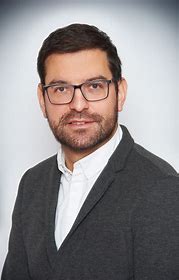 Persönliche Daten
Geburtsdatum und Ort: 01.04.1990, Fehérgyarmat (Ungarn)Kirchliche Berufserfahrung
09/2019 - heute: 	Gemeindepfarrer, Reformierte Kirchengemeinde Oberwart,                                Evangelische Kirche H.B. in Österreich
08/2015–06/2018: 	Schulpfarrer (Pfarrer mit Lehrbeauftragung), Várday Kata                                Reformierte Grundschule, Gymnasium und Schülerheim,                                Kisvárda (Ungarn)
09.10.2015: 		Ordination, Landeskirche Jenseits der Theiß, Reformierte Kirche                                in Ungarn, Debrecen
09/2014–06/2015: 	Auslandsvikariat, Ungarisch Reformierten Gemeinden vonFrankfurt am Main, Heidelberg, Mainz.
Gemeindepraktikum, Kapellengemeinde Heidelberg, Manna CaféBildung
08/2019 – heute: 	PhD Studium, Theologische Fakultät Ruprecht-Karls-Universität                     Heidelberg
09/2018–08/2019: 	Gustav Adolf Werk Stipendium, Theologische Fakultät Ruprecht-                       Karls-Universität Heidelberg
09/2015-03/2017: 	Reformierte Theologische Universität Debrecen, evangelische                      Religionspädagogie/Lehramt (Ungarn)
09/2014–07/2015:	Kurzzeitstudium, Theologische Fakultät Ruprecht-Karls-                     Universität Heidelberg
09/2012-07/2013:	Synodale Stipendium, Kirchliche Hochschule Wuppertal–Bethel
09/2008–06/2015: 	Reformierte Theologische Universität Debrecen, evangelische                     Theologie/Pfarramt
2004-2008: 		Gymnasium und Schülerheim des Reformierten Kollegiums                     Debrecen (Ungarn)
1996-2004: 		Grundschule Tyukod (Ungarn)